MINISTRY OF SCIENCE AND HIGHER EDUCATION OF THE RUSSIAN FEDERATION   Federal State Autonomous Educational Institution 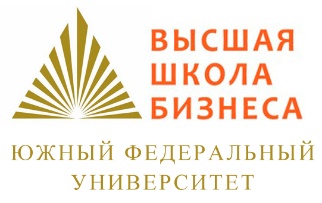   of Higher Education “SOUTHERN FEDERAL UNIVERSITY”Higher School of Business_______________________________________________________________________________________________We are glad to invite you to take part in the V International Research-to-Practice Conference of Students,  Postgraduates and Young Scholars“MODERN PROBLEMS AND TECHNOLOGIES IN THE SPHERE OF TOURISM, HOTEL BUSINESS, SERVICE:  RUSSIAN AND FOREIGN EXPERIENCE”The conference venue: Higher School of Business, Southern Federal University, Rostov-on-Don. The form of the conference: On campus and off campus (Microsoft Teams platform).Duration: 7 - 8 April 2022. Participants:  bachelor, master students; postgraduates; young scholars.Languages: Russian, English.Conference proceedings will be published in the Scientific Electronic Library (eLIBRARY.RU) www.elibrary.ru.The purpose of the conference: stimulation of research and project activities of students, postgraduates and young scientists of Russia and foreign countries in the field of tourism, hotel business, service.Сconference sections:TOURIST RECREATION RESOURCES OF RUSSIA AND THE WORLD.INFORMATION TECHNOLOGIES IN THE HOSPITALITY TOURISM ECONOMY: GLOBAL AND NATIONAL TRENDSEXCURSION BUSINESS AND MUSEUM AFFAIRSTHE HOSPITALITY INDUSTRY IN MODERN CONDITIONS SERVICE INDUSTRY DEVELOPMENT: PROBLEMS, TRENDS AND PROSPECTS
Terms & conditions of participation APPLICATION submission deadline: 30/03/2022 (https://goo.su/bsja)Abstract submission deadline: 30/03/2022Manuscripts should be sent to e-mail: konferhsb@mail.ruManuscripts with errors that do not correspond to the topic of the section will be returned to the author for revision.A contact person - a participant of the conference (or the first author), should fill in the application. Co-authors of manuscripts do not need to fill out a separate application. The authors of the manuscripts can be bachelors, master, postgraduate students, young scholars.Manuscripts could be published independently or in co-authorship with senior colleagues (supervisors).Maximum two articles are accepted from one author.The program committee of the conference checks all submitted manuscripts in the "Anti-plagiarism" system. The originality of the text must be at least 60%.Articles that do not comply with the rules of registration, requirements for originality of the text, for publication in the conference proceedings are not accepted.The registration fee is not charged from participants from foreign universitiesThe conference participant gets: - Manuscripts publication in the E-Book of Conference proceedings (up to 3 pages); - E- certificate of Conference participation.Program committee contacts:- Natalya Igorevna Shkatelova, conference coordinator;- Roman Igorevich Sukhov, head. Department of Tourism;- Marianna Vladimirovna Yakimenko, head. Department of Management Technologies in the Tourism Industry.All organizational issues could be discussed be e-mail konferhsb@mail.ruHigher School of BusinessSouthern Federal University344019 st. 23rd line, 43Rostov-on-DonRussiaRequirements for the text design of materials in English_______________________________________________________________________Volume: up to 3 pages of A4 format in a single space (MS Word for Windows).Page margins: 2 cm from all sides.Font: Times New Roman (Cyr) 14 pt.The title of the article is given in the first line with CAPITAL LETTERS in bold. In the second line the authors’ surnames and initials are indicated in ordinary lower-case letters.In the third line the name of the organization, city and country are indicated in italics with ordinary lower-case letters.In the fourth line the following information about the scientific supervisor is indicated (in ordinary lowercase letters): academic degree, position.In the fifth line the scientific supervisor’s surname and initials are indicated in ordinary lower-case letters.In the sixth line information about the scientific supervisor’s place of work is indicated in italics with ordinary lower-case letters: the name of the organization (name of the university, faculty), city and country.This is followed by skipping one interval.An annotation (3-5 lines) is placed below.E-mail of one of the authors is given in regular lowercase letters in italics.All the above-mentioned information (except the annotation) is centered. The annotation is  justified.After skipping one interval the text of the article follows, it is given in a simple font size of 14 with paragraph margins of 1 cm; the text is justified. Hyphenation is required. It is allowed to include 1 table and / or 1 figure in the text (figures must be clear, black-and-white or colored; they should be formatted as an embedded object). The list of references is placed at the end of the article and includes no more than 7 references. References in the text: list numbers are given in square brackets [1]. In the list of references sources are listed in the order they are mentioned in the text.Preference should be given to published works.An example of the design of the article is given in Annex № 1.The rules for the design of the list of references are given in Annex № 2.Don’t put the numbers of the pages!The file name should include the surname of the first author; the extension is doc or docx.Annex № 1PROSPECTS FOR THE DEVELOPMENT OF RESORT CITIES OF THECAUCASIAN MINERAL WATERSIvanov I.I. Southern Federal University, Rostov-on-Don, RussiaScientific supervisor: Candidate of Sciences, Associate Professor of the Department of Tourism, Higher School of Business, Southern Federal UniversityPetrov P.P.Southern Federal University, Higher School of Business,Rostov-on-Don, RussiaThis article will describe an action plan for the development of the Caucasian Mineral Waters. The main purpose of the events is to attract new investors, increase the attractiveness of the territory, and transform the territory into a modern, highly efficient tourist-recreational and tourist-sports center.ivanov.ivan@yandex.ruThe resorts of the Caucasian Mineral Waters include 5 cities: Kislovodsk, Essentuki, Pyatigorsk, Zheleznovodsk and Mineralnye Vody. Resort towns are unique and diverse with their mineral springs, mountain landscapes and climate [1]. There are more than 100 sanatoriums, hotels and boarding houses operating all year round on the territory of the Caucasian Mineral Waters.References1. Dolzhenko G.P., Belorusova S.А. Turizm v ravninnoj chasti YUga Rossii: monografiya. Moskva – Rostov-na-Donu: Izdatel'skij centr «MarT», 208 p. (In Russ.).2. Kaczmarek J. Tourists' dances on urban stage - measure and management of tourist flows // ATLAS Annual Conference–2016. Tourism, Life- styles and Locations. Canterbury, 2016. РP. 70-71.Annex № 2Rules for the design of the list of referencesScientific article in a periodical - a scientific journal“Description formula”:Surname initials, Surname initials. Article title // Journal Title. Vol.XX. Iss.XX. Pp. XX-XX. DOI: XXXXXX.Example:Rudenko L.G., Zaitseva N.A, Mekush G.E., Dmitrieva N.V., Vasilyeva L.S. Improving private sector and government partnership system to support small businesses in the service // International Electronic Journal of Mathematics Education. 2016. Vol.11. №5. Pp. 1261-1270.Article in a collection, conference materials“Description formula”:Surname initials, Surname initials. Article title // Collection Title. Conference title. City: Publisher, YEAR. Pp. XX-XX.Example:Kaczmarek J. Tourists' dances on urban stage - measure and management of tourist flows // ATLAS Annual Conference–2016. Tourism, Life- styles and Locations. Canterbury, 2016. Рp. 70-71.Monograph, book“Description formula”:Surname initials, Surname initials. Book title. City: Publisher, YEAR. Σ pages.Example:Ravelli L.J. Museum Texts: Communication Frameworks. London: Routledge, 2006. 182 p.Article published in the Internet resourceFor publication in a language based on Cyrillic:“Description formula”:Surname initials, Surname initials. Publication title // Information on the publication. YEAR. URL: https://XXXXXXXXX (Accessed on Month, XX, 2017).Surname initials, Surname initials. Publication title. YEAR. URL: https://XXXXXXXXX (Accessed on Month, XX, 2017).Example:Fawaz Z.R. Lifestyle Hotels. The Emergence of a New Creative Class. 2015. URL: http://4hoteliers.com/features/ article/9005 (Accessed: 26.02.2017).Zhang H., Prammanee N., Chantarathong C. An Exploration of Motivation among Generation Y Employees: A Case Study of the Hotel Business in Beijing, China // HRD JOURNAL. 2013. Vol. 4. Nо1. URL: http://digital_collect.lib.buu.ac.th/ ojs/index.php/hrd/article/download/2733 (Accessed: 24.02.2017).Theses and author’s abstractsFor publication in a Latin-based language:“Description formula”:Surname initials. Thesis title. A dissertation completed in partial satisfaction of the  requirements of Doctor of Philosophy. City, YEAR. XXX p.Example:Burbidge Sh.K. Evaluating the Umpact of Neighborhood Trail Development on Active Travel Behavior and Overall Physical Activity. A dissertation completed in partial satisfaction of the requirements of Doctor of Philosophy. Santa Barbara: University of California, 2008.Notes:1. The publication may not have a DOI number.2. The titles in English of scientific journals published in other languages (for example, Russian) should be viewed on the official websites of these journals. If the journal does not have its own translation of the title into English, then the transliterated title should be used.3. If a book, monograph, thesis or other source of information is published in Russian or another language, the contents of the bibliographic reference (surnames, initials of the authors, the title of the book or other source of information, as well as the publishing house must be transliterated in Latin. The language in which the article was published is indicated in round brackets. For example, (In Russ.).Example:Dolzhenko G.P., Belorusova S.А. Turizm v ravninnoj chasti YUga Rossii: monografiya. Moskva – Rostov-na-Donu: Izdatel'skij centr «MarT», 208 p. (In Russ.).Transliteration from Cyrillic to Latin: http://translit-online.ru/